SUPP(CN) 										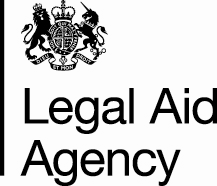 SUPERVISOR STANDARD and
DECLARATION FORMUse for Clinical Negligence onlyPlease refer to guidance on completing Supervisor Declaration Forms for advice on how to complete this form.    1.  Details of organisation/Supervisor applyingOrganisation’s name:      Supervisor’s name:      Continuously qualified as a Supervisor since (date):      Account number(s) of office(s) supervised:      Postcode(s) of office(s) supervised (if no Account number):      2.  Generic Supervisor RequirementsThe Supervisor meets the supervisory standards by having:(i) Supervised in the relevant Category of Law and/or Class of Work at least one full-time Caseworker (or equivalent) for at least one year in the five year period prior to completing this form. ; or(ii) Completed an approved training course covering key supervisory skills no earlier than 12 months prior to the completion of this form.  ; or(iii) Completed the Level 3 or higher National Vocational Qualification (NVQ) standard in supervising no earlier than five years prior to the completion of this form. 3.  Legal Competence Standard for Supervisors3.  Legal Competence Standard for Supervisors3.  Legal Competence Standard for Supervisors3.  Legal Competence Standard for Supervisorsi)Panel membership requirementDate admitted Date last reaccrediteda)b)c)Current membership of The Law Society’s Clinical Negligence Accreditation Scheme  	or	Current membership of the Action for Victims of Medical Accidents (AVMA) Referral PanelorCurrent membership of the Association of Personal Injury Lawyers (APIL) Accredited Clinical Negligence Specialists Panel OrOrOrOrii)Membership of a network organisation (national or regional) which provides a regular forum for meeting other specialist clinical negligence practitioners with the aim of maintaining and improving knowledge and understanding of relevant law and best practice.Note:	Regular forum means at least twice a year.  Membership means attendance at one meeting per year as a minimum, plus evidence that issues raised by all minutes or any publications have been assessed for the purpose of determining whether any should be raised with, or the subject of training for, supervised staff.    AVMA Lawyers Service		AVMA Lawyers Service    Other – Please give details: 	         	Other - please 	detail 	compliance    AVMA Lawyers Service		AVMA Lawyers Service    Other – Please give details: 	         	Other - please 	detail 	complianceiii)Access to a detailed and regularly maintained list of experts from which supervised staff can be directed, or can direct themselves under supervision, to the most appropriate source of assistance according to the nature of the case and type of expert service required.Note:	Experts for the full range of case types covered by the organisation must be included.  In addition, the list must be maintained so that assessments of experts (their opinion, report, or performance in conference/court), are available to the staff who need to access the information.  Assessments should include length of time taken to obtain any report, hourly rate charged, whether the report/performance was both fair and thorough, and whether the expert should be used again (and if not why not) or whether any specific consideration should be given before instructing them (together with details).     AVMA Lawyers Service		AVMA Lawyers Service    Other – Please give details:                	         	Other - please detail compliance on separate sheet     AVMA Lawyers Service		AVMA Lawyers Service    Other – Please give details:                	         	Other - please detail compliance on separate sheetii)Skills/ Procedure/ Knowledge from the last 24 monthsFile Name/ Ref.Area of KnowledgeDate closed/ worked ona)5 examples of cases in relation to claims for damages regarding claims for damages in respect of Clinical Negligence which caused a neurological injury to an individual, which as a result the individual (baby/infant) is now severely disabled.  The clinical negligence must have occurred as set out in paragraphs 23 (2) and 23 (3) of Part 1, Schedule 1 of LASPO.  1.      2.      3.      4.      5.      1.      2.      3.      4.      5.      1.      2.      3.      4.      5.      4.Clinical Negligence Case InvolvementSupervisors that work full time must demonstrate case involvement in the category of law (350 hours each year) over the past 3 years (36 months). Please give details in the first three columns below.Supervisors that work part-time you must demonstrate case involvement in the category of law (1050 hours in total) over the past 5 years (60 months).  Please give details in all five columns below.Clinical Negligence Case InvolvementSupervisors that work full time must demonstrate case involvement in the category of law (350 hours each year) over the past 3 years (36 months). Please give details in the first three columns below.Supervisors that work part-time you must demonstrate case involvement in the category of law (1050 hours in total) over the past 5 years (60 months).  Please give details in all five columns below.Clinical Negligence Case InvolvementSupervisors that work full time must demonstrate case involvement in the category of law (350 hours each year) over the past 3 years (36 months). Please give details in the first three columns below.Supervisors that work part-time you must demonstrate case involvement in the category of law (1050 hours in total) over the past 5 years (60 months).  Please give details in all five columns below.Clinical Negligence Case InvolvementSupervisors that work full time must demonstrate case involvement in the category of law (350 hours each year) over the past 3 years (36 months). Please give details in the first three columns below.Supervisors that work part-time you must demonstrate case involvement in the category of law (1050 hours in total) over the past 5 years (60 months).  Please give details in all five columns below.Clinical Negligence Case InvolvementSupervisors that work full time must demonstrate case involvement in the category of law (350 hours each year) over the past 3 years (36 months). Please give details in the first three columns below.Supervisors that work part-time you must demonstrate case involvement in the category of law (1050 hours in total) over the past 5 years (60 months).  Please give details in all five columns below.Clinical Negligence Case InvolvementSupervisors that work full time must demonstrate case involvement in the category of law (350 hours each year) over the past 3 years (36 months). Please give details in the first three columns below.Supervisors that work part-time you must demonstrate case involvement in the category of law (1050 hours in total) over the past 5 years (60 months).  Please give details in all five columns below.Clinical Negligence Case InvolvementSupervisors that work full time must demonstrate case involvement in the category of law (350 hours each year) over the past 3 years (36 months). Please give details in the first three columns below.Supervisors that work part-time you must demonstrate case involvement in the category of law (1050 hours in total) over the past 5 years (60 months).  Please give details in all five columns below.Type of involvementType of involvementMinimum/Maximum hours allowed per year (Refer to guidance regarding part-time Supervisors)Hours in past 12 monthsHours in months 13 to 24 Hours in months 25 to 36 Hours in months 37 to 48Hours in  months  49 to 60 Type of involvementType of involvementMinimum/Maximum hours allowed per year (Refer to guidance regarding part-time Supervisors)All SupervisorsAll SupervisorsAll SupervisorsPart-time Supervisors onlyPart-time Supervisors onlya)Personal casework and Direct (documented) supervisiona)Personal casework and Direct (documented) supervisionTotal minimum 235 hours comprising: a)Personal casework and Direct (documented) supervisiona)Personal casework and Direct (documented) supervisioni) Personal casework (minimum 115 hours).a)Personal casework and Direct (documented) supervisiona)Personal casework and Direct (documented) supervisionii) Direct supervisionb)File Review (inc. face-to-face)b)File Review (inc. face-to-face)Maximum 60 hours (i.e. approx. 50% of 115 hours)c)Delivery of external training (CPD- accredited)c)Delivery of external training (CPD- accredited)Maximum 115 hoursd) Documented research / production of publicationsd) Documented research / production of publicationsMaximum 115 hourse) Other supervisione) Other supervisionMaximum 115 hoursTOTALTOTALMinimum 350 hours5.  DeclarationThis Supervisor was and continues to be employed by the organisation named at 1 above as at the date of completion of this form. Tick box to confirm As a person with powers of representation, decision or control of the organisation named at 1 above, I verify the information provided in this form and vouch that it is accurate.  Name:      Role:       (e.g. Partner, Director, Trustee)Dated:      